INDIVIDUAL COURSE COMMITTEE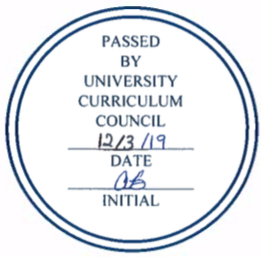 COURSES APPROVEDUNIVERSITY CURRICULUM COUNCILDecember 3, 2019New CoursesCourse ChangesExpedited Course changes Course Prefix and NumberCourse NameANTH 4750/5750Lithic Analysis:  Stone Tools and Human BehaviorART 2950Introduction to Art TherapyAT 6400Evidence-based Care in Athletic TrainingCOMS 5220Facilitating Difficult ConversationsCTCH 2300Human and Computer InteractionCTCH 2670Introduction to Cloud ComputingEM 1020Writing for MediaEM 2921Video Practicum IEM 2922Video Practicum IIEM 2923Audio Practicum IEM 2924Audio Practicum IIEM 2925Media Design Practicum IEM 2926Media Design Practicum IIISE 6145Design for ReliabilityISE 7265Artificial Neural Networks in ISEISE 7275Intelligent Decision Making in ISEISE 7325Design and Control of Global Supply ChainsISE 7385Systems SafetyL J C 6930Independent Study in Law, Justice, and CultureMATH 3560Theory of InterestMDIA 4706Writing and Recording Episodic Content for the Podcasting MarketplaceMGT 3580Foundations of Festivals, Events, and Entertainment ManagementOCOM 8005Family MedicineOCOM 8015General Internal MedicineOCOM 8025Pediatric MedicineOCOM 8035Obstetrics and GynecologyOCOM 8045Emergency MedicineOCOM 8055Psychiatric MedicineOCOM 8065General Surgical medicineSLS 2900Special Topics in Sport and Lifestyle StudiesTHAR 2150Performing Patient Care:  Immersive Healthcare TheaterVICO 1113Visual Communication Design ICourse Prefix and NumberCourse NameChange TypeEDTE 3710Instructional Adaptations for Early Childhood Learners with Exceptionalities and Diverse NeedsDescription and topicsES 4620/5620 to ES 3620/5620Environmental Science and Public PolicyCourse number for UG sectionFIN 3200Financial Statement Analysis and Financial ModelingPrerequisiteHC 4900Special Topics in Honors CollegeVariable credit, grade code, max repeat, prerequisite, sample texts, key grade factorsMUS 3752/5752German for SingersName, description, learning outcomes, requisite, topics, key grade factorsMUS 3753/5753French for SingersName, description, learning outcomes, requisite, topics, key grade factorsOCOM 6900Special Topics in OCOMGrade eligibilityOCOM 7008Longitudinal Integrated Clerkship 5Learning outcomes and descriptionQBA 1720Intro to Information Analysis and Descriptive AnalyticsContent updates, description, learning outcomesSASM 4400Sport Ticket Sales and SystemsPrerequisiteTEDU EDPL 4580: Education Professional LaboratoryTEDU EDPL 4590: Education Professional LaboratoryENT ME 4770/5770: Vehicle Systems DesignHSP PT 7011: Anatomy for Physical Therapy - ExtremitiesHSP PT 7012: Anatomy for Physical Therapy - SpineHSP PT 7042: Clinical Skills IIEHS RFPD 2010/1010: Introduction to RetailingEHS RFPD 3910/2910: FRPD Work ExperienceEHS RFPD 4230/3230: Retail Merchandising StrategyCOB SASM 4140: Business of EsportsCOB SASM 4200: Sport AnalyticsCOB SASM 4500: Senior Seminar in Sports Management